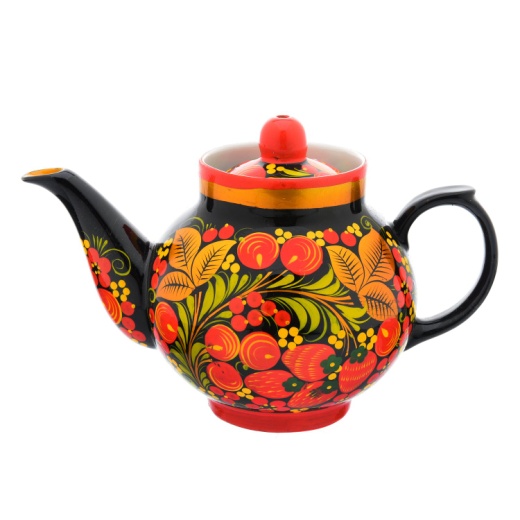 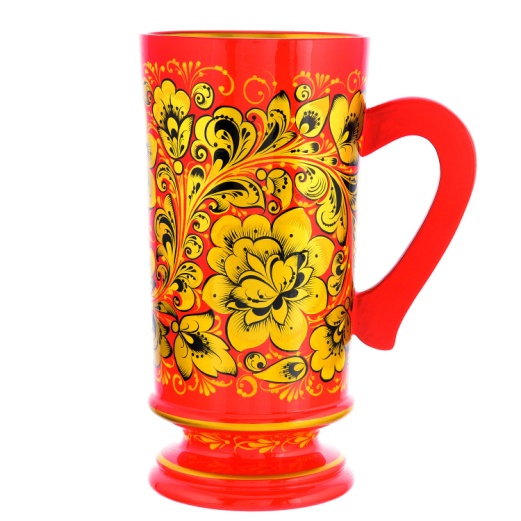 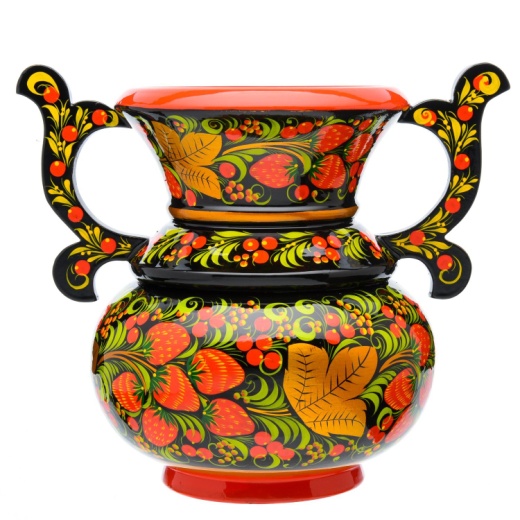 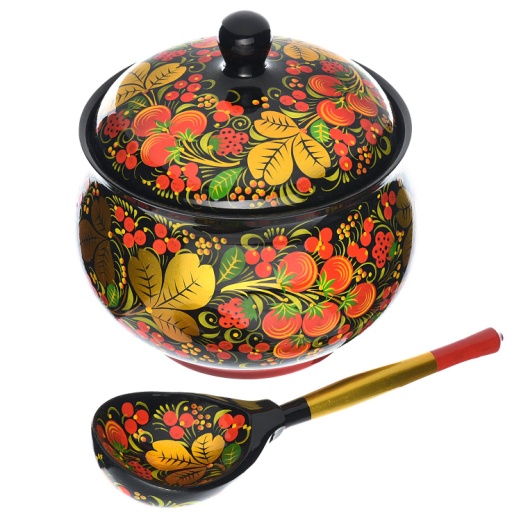 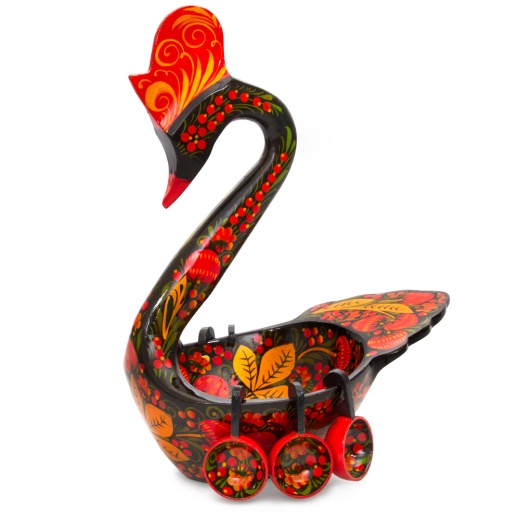 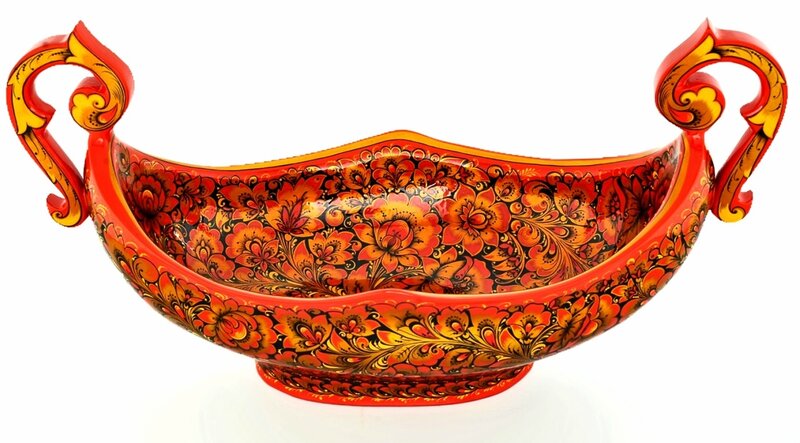 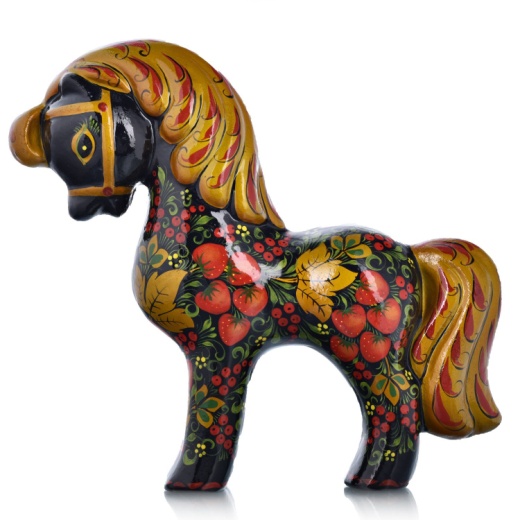  ХОХЛОМА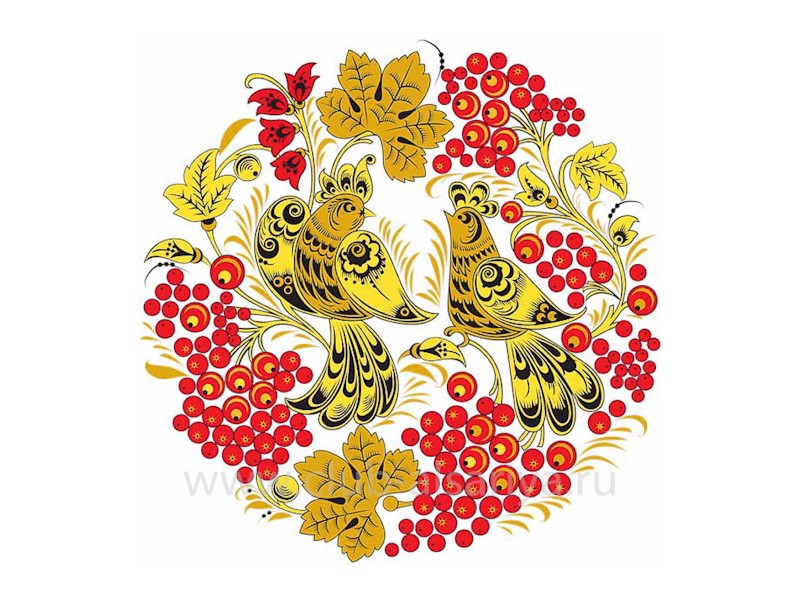  ХОХЛОМА